от 10.03.2020 № 161В целях исполнения пп.3.4.2, 6.2, 6.3 и 8 протокола № 126-ИП-ВКС от 18 декабря 2019 г. совещания АО «Корпорация «МСП» с органами местного самоуправления Нижегородской области:1. Внести в постановление администрации Починковского муниципального района Нижегородской области от 28.01.2019 года № 69 «Об утверждении порядка формирования, ведения, ежегодного дополнения и опубликования перечня муниципального имущества, свободного от прав третьих лиц, предназначенного для предоставления во владение и (или) пользование субъектам малого и среднего предпринимательства и организациям, образующим инфраструктуру поддержки субъектов малого и среднего предпринимательства» следующие изменения:дополнить порядок пп.2.3.5 следующего содержания: «Определить комитет по управлению муниципальным имуществом администрации Починковского муниципального района Нижегородской области уполномоченным органом местного самоуправления Починковского муниципального района по формированию, ведению, ежегодному дополнения, опубликованию Перечня, а также ответственным за достоверность данных об имуществе, включенном в Перечень, поддержание актуальности информации об имуществе и представления сведений об утверждении и (или) изменении Перечня в министерство промышленности, торговли и предпринимательства Нижегородской области».2. Управлению делами администрации Починковского муниципального района Нижегородской области разместить настоящее постановление на официальном сайте администрации Починковского муниципального района Нижегородской области в сети «Интернет».3. Контроль за исполнением настоящего постановления возложить на первого заместителя главы администрации Починковского муниципального района Нижегородской области В.С.Елисеева.Главаадминистрации района	М.В.Ларин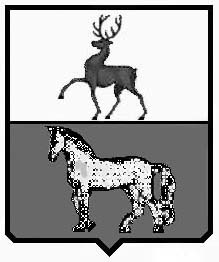 АДМИНИСТРАЦИЯ ПОЧИНКОВСКОГО МУНИЦИПАЛЬНОГО РАЙОНАНИЖЕГОРОДСКОЙ ОБЛАСТИПОСТАНОВЛЕНИЕО внесении изменений в постановление администрации Починковского муниципального района от 28.01.2019 № 69